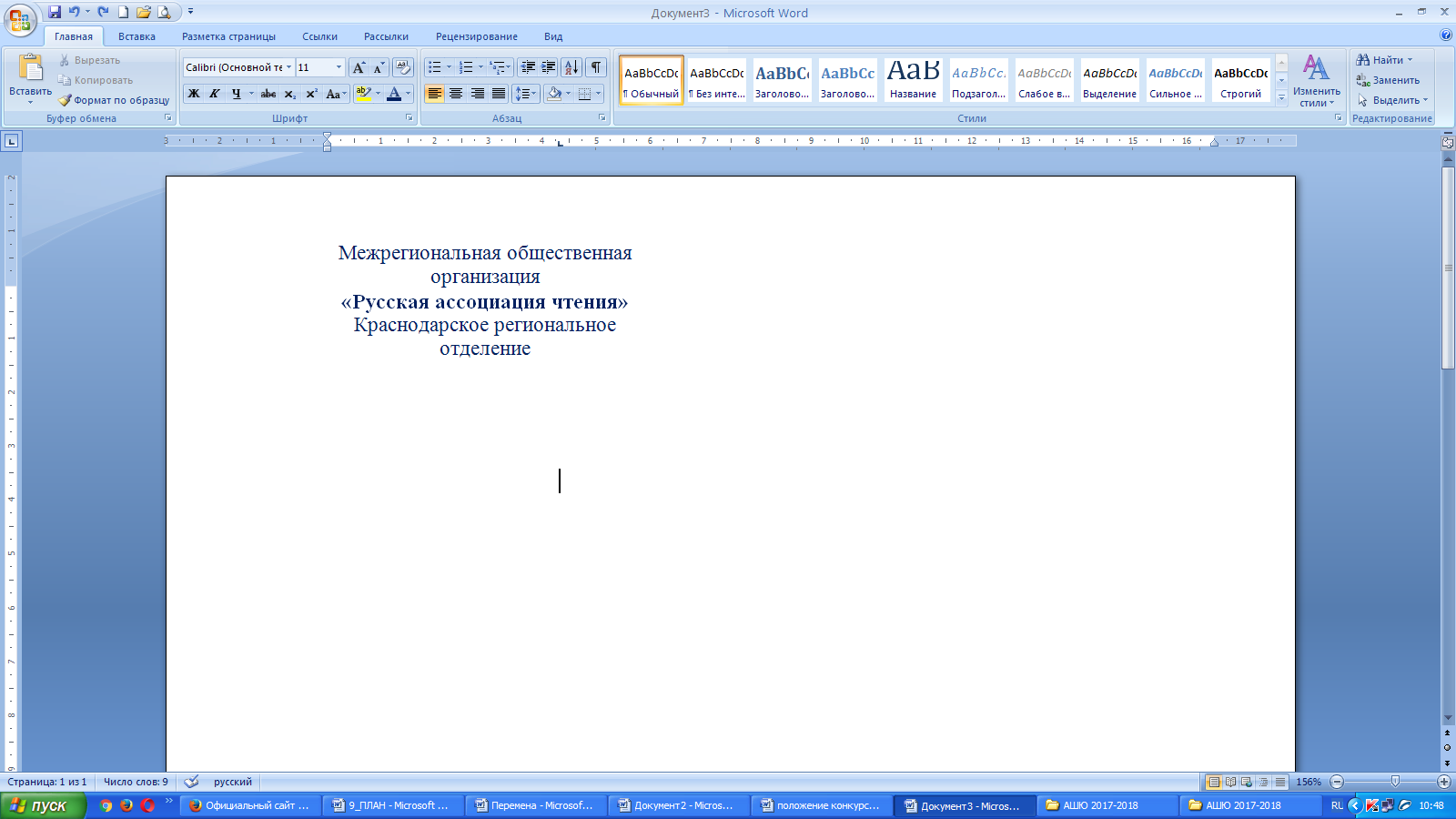 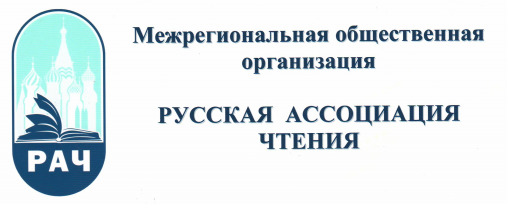 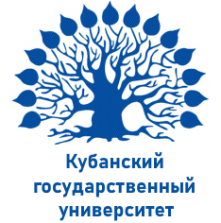 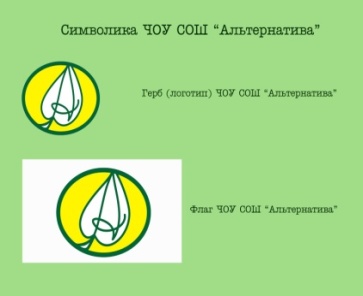 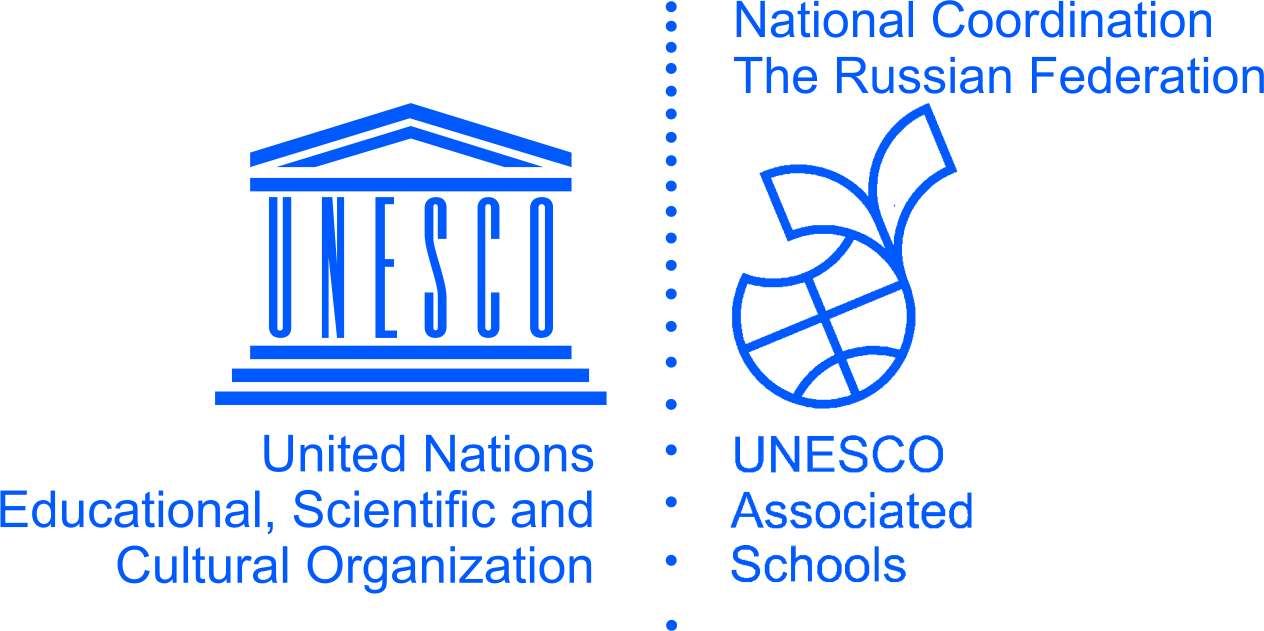 ЧОУ СОШ «Альтернатива»ПОЛОЖЕНИЕXIV Краевого литературного конкурса на английском языке “Bookworm” 1. Общие положенияXIV Краевой литературный конкурс на английском языке “Bookworm” проводится Ассоциированной школой ЮНЕСКО ЧОУ СОШ  «Альтернатива» (г. Краснодар), которая является Краснодарским региональным отделением Русской Ассоциации чтения №1 при участии и поддержке:Кубанского отделения АсНООР РФ, Кубанского государственного университета (факультет романо-германской филологии).Учредитель конкурса – Кубанское отделение АсНООР РФ.Участники конкурса: обучающиеся 6-11 классов школ, лицеев, гимназий  г.Краснодара и Краснодарского края.2.Цели и задачи конкурсаЦели - популяризация среди школьников англоязычной прозы, повышение интереса к чтению, выявление и поддержка талантливых учащихся, мотивированных к углубленному изучению английского языка.Задачи - укрепить роль образования в культурном мире через чтение и расширить объём продуктивного и рецептивного лексического минимума учащихся;- развить межкультурную коммуникацию;–совершенствовать навыки владения речевой деятельностью и способы работы с информацией;-знакомить учащихся с прозаическими произведениями англоязычных авторов как с образцами всемирного культурного наследия;- совершенствовать навыки письменной речи;– расширить социокультурные знания.3. Организационный комитетДля организации и проведения конкурса формируется организационный комитет, состав которого определяется ежегодно из числа представителей учреждений -организаторов конкурса по согласованию.Организационный комитет осуществляет следующие функции:- доводит до сведения конкурсантов и их представителей информацию о проведении конкурса (рассылка Положения по школам г.Краснодара и Краснодарского края);- принимает заявки и работы учащихся;- формирует состав жюри (из числа квалифицированных преподавателей факультета романо-германской филологии Кубанского государственного университета, магистрантов и аспирантов этого же факультета, учителей английского языка высшей категории школ г. Краснодара);- организует работу жюри по проверке и оцениванию работ конкурсантов;- проводит награждение победителей и призеров конкурса (согласно Положению).4. Порядок и сроки проведения конкурсаКонкурс проводится в 2 тура (заочный и очный) .Каждый участник должен придерживаться следующих условий.Согласно условиям первого (заочного)  тура конкурса участники должны:Прочитать книгу (любого объёма) на английском языке.Представить обзор прочитанной книги в письменной форме на английском языке:что интересного узнал о жизни и творчестве автора, почему выбрал именно это его произведение, свое отношение к героям произведения, краткое изложение содержания произведения. (формат А-4, шрифт 12, интервал 1,5, объем не больше 2 страниц)Согласно условиям второго (очного)  тура конкурса участники должны:1. Представить содержание прочитанной книги в устной форме на английском языке в течение не более 10 минут (форма представления – свободная, возможно использование мультимедийного оборудования (проектора). 2. Ответить на вопросы жюри по содержанию представленной книги (по выбору жюри). Жюри в номинации «Книголюб» проверяет:навыки владения устной речью, навыки ведения диалога, знание содержания произведения.Рекомендуемый уровень выбранной книги в 1 номинации для учащихся:6-8 классов –elementary (300 headwords) – pre – intermediate (1200 headwords)9-11 классов – pre-intermediate (1200 headwords) – upper-intermediate (2300 headwords)Прием заявок и работ учащихся до 20.01.2021 по электронной почте alternativa91@kubannet.ru.Место проведения конкурса:Первый и второй туры проводятся в ЧОУ СОШ «Альтернатива», расположенной по адресу: г. Краснодар, ул. Селезнёва,156,тел. (861)231-25-98.Второй тур проводится 27.02.2021г.  в 11.00. Регистрация участников с 10.00. Количество участников первого тура от одной школы не ограничено.Результаты первого тура конкурса, т.е. списки учеников, прошедших во второй тур  смотреть на сайте   http://school-alternativa.ru  10.02.2021г.5. Критерии оценивания работ и устных выступлений конкурсантовОцениваемые параметры 1 тура:Наличие краткого рассказа об авторе произведения (согласно Положению)Логичность изложения содержания произведения.Высказывание своего отношения к прочитанному.Грамматические, лексические, стилистические ошибки.Соответствие изложения возрастному уровню.Оцениваемые параметры 2 тура:Знание содержания произведения.Произносительные навыки.Лексические ошибки в речи.Грамматические ошибки в речи.Реакция на вопросы членов жюри.6. Подведение итоговИтоги подводятся членами жюри конкурса в день проведения второго тура.Дипломы участника конкурса и поощрительные призы получают все участники конкурса.         Победители (1 место) и призеры (2 и 3 место) 2 тура получают дипломы разных степеней и ценные призы. Сертификаты получают и учителя, подготовившие победителей и призеров конкурса.Оплата участия: 400 рублей за 1 участника в первом туре и 600 рублей во втором туре конкурса “BOOKWORM” .Для участия в конкурсе нужно заполнить Заявку (образец прилагается) и отправить её вместе с работой и оплаченной за 1-й тур копией квитанции не позднее 20.01.2021г.по электронной почте alternativa91@kubannet.ruРеквизиты: Частное общеобразовательное учреждение средняя общеобразовательная школа «Альтернатива» города КраснодараФилиал «ЮЖНЫЙ» ПАО «БАНК УРАЛСИБ» г. КраснодарР/с 40703810600440001407К/с 30101810400000000700БИК 040349700ИНН 2312066177КПП 231201001Все вопросы по организации конкурса через электронную почту школы alternativa91@kubannet.ru  или по телефону 8-918-011-45-31 (координатор конкурса Телидченко Марина Николаевна)В случае форс-мажорных обстоятельств в стране и крае, дополнительная информация будет разослана по школам.ОБРАЗЕЦ ЗАЯВКИ:Ф.И.  участника   Иванов Петр Город, школа, класс     г.Краснодар, ЧОУ СОШ «Альтернатива», 8 класс.Ф,И.О. и телефон учителя        Петрова Мария Ивановна, 8-918-0000000Уровень книги ___intermediateАвтор книги___W.S.MaughamНазвание книги  ___The Moon And SixpenceДата подачи заявки   ___10.12.2020